Full Name: _______________________________________________   (First name for badge) ____________________________Organization: ____________________________________________________________________________________________Preferred Mailing Address: __________________________________________________________________________________City: ________________________________ State/Province: ______________________ Zip/Postal Code:  _________________Country: _____________________________ Telephone: (______) __________________ Fax: (______) ____________________Email: __________________________________________________________________CONFERENCE FEE	$ ___20.00   __	total enclosed:	$ __________Vegetarian meals required:  Yes   Please list any ADA Special Needs: ____________________________________________________________________________________________Please list any Special Dietary Needs: ___________________________________________________________________________________________Cancellations/Changes and Refunds:  Fees for missed meal, late arrivals, and early departures will not be refunded. PAYMENT METHOD: Check or Money Order must be in U.S. funds payable to: City of Perry. There will be a $25.00 fee charged on checks returned by the bank due to insufficient funds.Please check appropriate box:    Check     Money Order     VISA     MasterCard  Use Eventbrite link below for CC paymentwww.perryia.org/common-threadPlease mail, or fax completed registration form with payment to:		City of PerryCity Hall Phone:	(515) 465-2481			    		               Attn: Bike Conference City Hall FAX:	(515) 465-4862                                                                                1102 Willis Avenue, Suite 300Butch Cell             (515) 249-8696					               PO Box 545Email:	butch.niebuhr@perryia.org 					Perry, Iowa 50220Conference Partners: 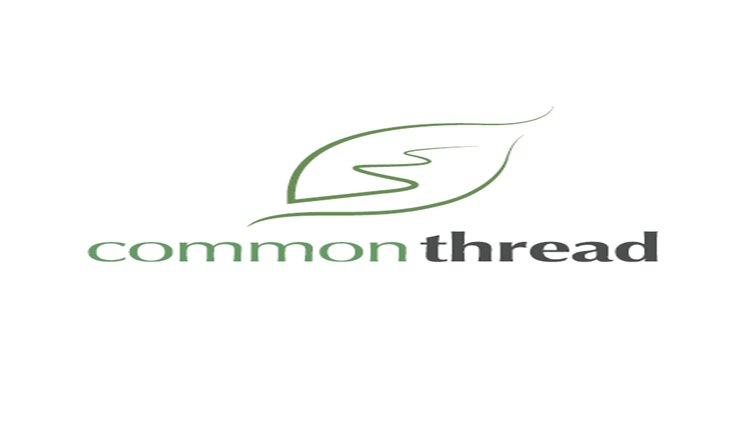 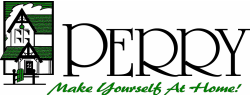 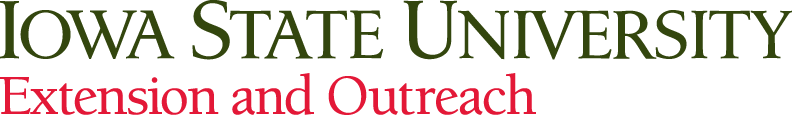 Registration Form2016 Bike Trail Tourism Conference Creating New Opportunities on Our Recreation TrailsThursday, March 1st, 9:00 am – 3:30 pm. Conference will be held at the Hotel Pattee in Perry